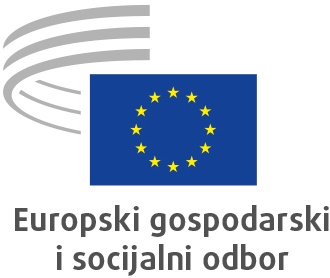 Giulia Barbucci, potpredsjednica zadužena za proračun – životopis (listopad 2020.)Giulia Barbucci, članica Europskog gospodarskog i socijalnog odbora od 2015., rođena je u gradu Reggio Calabria (Italija). Živi na relaciji Rim (Italija) – Bruxelles (Belgija).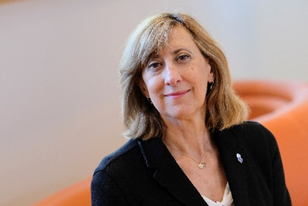 Od 2001. radi kao stalna službenica u Odjelu za europsku i međunarodnu politiku pri Općem savezu radničkih sindikata Italije (CGIL), najvećoj talijanskoj konfederaciji sindikata. Prije preuzimanja te dužnosti radila je u drugim odjelima CGIL-a: od 1997. u Odjelu za odnose u industriji i kolektivno pregovaranje, a od 1989. do 1996. u Odjelu za međunarodne odnose, gdje je bila zadužena za zapadnoeuropske zemlje.Od 2009. članica je Izvršnog odbora Europske konfederacije sindikata (ETUC), a od 2007. zamjenska članica Odbora žena ETUC-a te članica Europskog odbora za socijalni dijalog i Radne skupine za sudjelovanje radnika. Sudjelovala je u pregovorima europskih socijalnih partnera i prenošenju mnogih europskih direktiva u talijansko zakonodavstvo.Od 2003. do 2013. bila je članica Upravnog odbora Europske zaklade za poboljšanje životnih i radnih uvjeta u Dublinu.U prosincu 1996. sudjelovala je u „Međunarodnom programu za posjetitelje” u Sjedinjenim Američkim Državama, koji je organiziralo Ministarstvo vanjskih poslova SAD-a. Godine 1997. pohađala je tečaj pod nazivom „Kontekst i sudionici industrijskih odnosa u Europi” u Europskom centru za industrijske odnose u Firenci.Kad je riječ o obrazovanju, 1982. u Srednjoj jezičnoj školi u Rimu stekla je stručnu spremu iz općeg jezičnog obrazovanja, a 1988. diplomirala je na Sveučilištu „La Sapienza” u Rimu u području stranih jezika i književnosti.Godine 1988. položila je ispit srednjeg stupnja II na Institutu Goethe u Rimu, a 1989. pohađala je intenzivni tečaj španjolskog jezika na Institutu Cervantes u Rimu.Vrlo dobro vlada engleskim, njemačkim i francuskim te posjeduje osnovno znanje španjolskog jezika._____________